НЧОУ «Северный экономический лицей»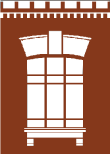 Положение о Книге рекордов и достиженийНЧОУ «Северный экономический лицей».1. Общие положения1.1 Настоящее Положение регламентирует порядок проведения и условия конкурса «Книга рекордов и достижений Северного экономического лицея»1.2 Организатором Конкурса является  актив учащихся и администрация НЧОУ «Северный экономический лицей».  1.3  Организаторы формируют Организационный комитет Конкурса (далее – Оргкомитет) из заинтересованных лиц, который обеспечивает организацию проведения Конкурса.1.4  Конкурс проводится в течение каждого учебного года.2. Цель и задачи конкурса:«Книга рекордов и достижений СЭЛ» (далее - Книга) учреждается с целью создание благоприятной  воспитательной среды в лицее, его  положительного имиджа, поддержки учащихся, педагогов и  выпускников лицея, родителей учащихся, добивающихся особых успехов в учебе, работе, в спорте, в увлечениях  и других свершениях.Задачи:привлечение подростков к активным формам организации досуга;создание условий для реализации творческого потенциала молодежи;поддержка новых популярных культурно-спортивных направлений проведения молодежного досуга;раскрытие и реализация творческих способностей обучающихся,поиск новых талантов.3. Условия Конкурса3.1       Участниками Конкурса являются учащиеся 8 - 11 классов, учителя, выпускники СЭЛ.3.2 Конкурс проводится по двум номинациямРекорд класса; Индивидуальный рекорд.3.3.         Участник Конкурса оформляет заявку в формате А4 и подает ее в оргкомитет с подтверждающими документами (фото, видео, копии материалов).3.4.         Оргкомитет оценивает материал и вывешивает страницу рекордов по классам. Каждый участник имеет право ознакомиться с материалами Книги и оспорить рекорд других участников.3.5 Подтверждение или оспаривание рекорда проводится на общем мероприятии в период, который устанавливает оргкомитет.3.6.         В течение года Конкурса оргкомитет:- координирует и подводит предварительные итоги Конкурса;- обеспечивают гласность, наглядность, открытость хода Конкурса,3.7. Итоги конкурса и оглашение результатов осуществляет оргкомитет в конце учебного года на празднике, посвященном Последнему звонку.3.8. После проведения Конкурса оргкомитет размещает информацию на сайте лицея и в печатном виде.Порядок выявления и фиксирования рекордов и достижений.4.1 В Книгу включаются, как правило, рекорды и достижения, установленные учащимися, выпускниками и учителями лицея в условиях максимальной публичности и доступности. Запись достижения, утвержденного комиссией, должна содержать следующую информацию: название достижения (с указанием мероприятия, если возможно); данные лица, которому принадлежит рекорд (ФИО, год, месяц рождения, класс, данные человека, способствующего достижению рекорда, дополнительные сведения); указание места, времени и условий, в котором произошло событие; документ-подтверждение (или ссылка на него).4.2. Публичность обеспечивается своевременным информированием всех потенциальных претендентов о предстоящей регистрации рекорда или достижения путем вывешивания объявлений на доске информации лицея и на официальном Интернет-сайте лицея. 4.3. Доступность обеспечивается путём представления возможности участвовать в установлении рекорда или достижения всем желающим учащимся, педагогам и  выпускникам лицея. 4.4. Исключения могут составить рекорды и достижения, которые могут нанести ущерб здоровью.4.5. К мероприятиям по установлению рекордов с физической нагрузкой претенденты, не включённые в основную медицинскую группу, представляют справки от врача о допуске к ним.5. Подведение итогов Конкурса 5.1. Победителю конкурса оргкомитет вручает сертификат о внесении достижения в «Книгу».5.2. Рекорды данного Конкурса размещаются в  «Книге рекордов и достижений НЧОУ СЭЛ».6. Оргкомитет КонкурсаДиректор НЧОУ СЭЛ Клюева Р.А.Педагог-психолог Горюнова М.В.Заместитель директора по УВР Шагина А.Г.Организатор Вьюнова И.Ю.Место хранения книги7.1 Книга хранится в кабинете директора лицея. 7.2 Копии Книги могут храниться в библиотеке  лицея, в распоряжении органов ученического самоуправления. Электронный вариант Книги вывешивается на официальном  интернет-сайте лицея, на третьем  этаже лицея оформляется стенд «Рекорды и достижения Северного экономического лицея».